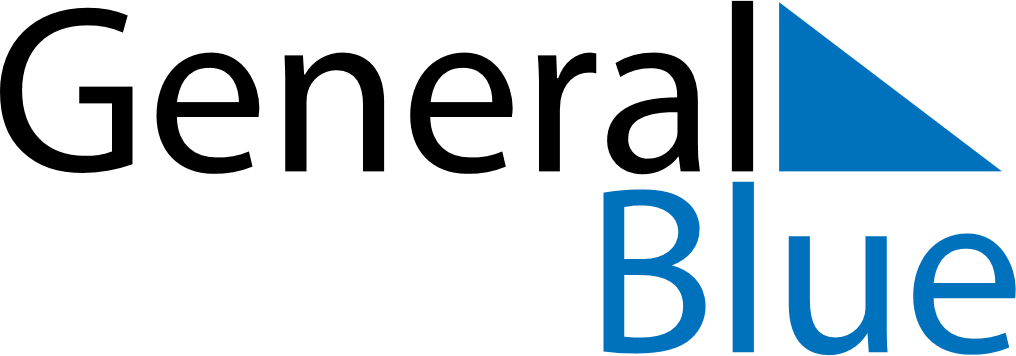 January 2028January 2028January 2028Burkina FasoBurkina FasoMONTUEWEDTHUFRISATSUN12New Year’s Day3456789Anniversary of the 1966 Upper Voltan coup d’état10111213141516171819202122232425262728293031